Publicado en Barcelona el 19/08/2016 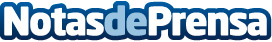 Elrincondelapesca, la tienda de los mejores carretes y cañasLa pesca es uno de los deportes más populares en el mundo por la tranquilidad que representa, aunque también por la posibilidad de enfrentarse a los embates del clima y practicarlo en un ambiente complicado, lo que llama la atención de los amantes del peligro. La pesca es pues un deporte que lo tiene todo y cuyo público es tan amplio como variadoDatos de contacto:Jordi OrdóñezNota de prensa publicada en: https://www.notasdeprensa.es/elrincondelapesca-la-tienda-de-los-mejores Categorias: Sociedad Madrid Entretenimiento Emprendedores E-Commerce Otros deportes Sector Marítimo http://www.notasdeprensa.es